МЕТОДИЧЕСКИЕ УКАЗАНИЯ К ЛАБОРАТОРНЫМ РАБОТАМ «ИССЛЕДОВАНИЕ ТЕПЛОВЫХ ХАРАКТЕРИСТИК КОТЕЛЬНОЙ УСТАНОВКИ»Цель работ: наблюдение и определение тепловых характеристик парогенератора  на физической модели.Используемое оборудование:   1. Стационарное оборудование: тепловая модель парогенератора с электросчетчиком, приборами  для измерения давления и температуры пара, регулирующей арматурой и конденсатором.    2. Приборы, получаемые студентами при выполнении работы: мультиметр, секундомер и мерная емкость для измерения объема конденсата. Общие сведенияКотельные установки состоят из котла и вспомогательного оборудования,  связанных единой технологической схемой. К вспомогательному оборудованию относятся устройства топливоподачи, питательные насосы, вентиляторы, дымососы, золоуловители, паропроводы, водопроводы и др. По назначению котлы можно разбить на несколько групп: - энергетические (или парогенераторы) - предназначены для выработки пара в составе паротурбинных установок, обладающие высокой единичной паропроизводительностью, повышенными параметрами пара, высокой надежностью и экономичностью; - промышленные паровые котлы - вырабатывают пар для технологических нужд промышленности; - отопительные котлы - производят пар и горячую моду для отопления промышленных, жилых и общественных зданий; - водогрейные котлы - предназначены для получения горячей воды с давлением выше атмосферного; - котлы утилизаторы н энерготехнологические агрегаты - используют физическое и химическое тепло вторичных энергетических ресурсов металлургического, химического и других производств.   По давлению котлы подразделяют на: котлы низкого давления (до 1 МПа), среднего (1-10 МПа), высокого (10-18 МПа), сверхвысокого (18-20 МПа) , сверхкритического (более 22,5 МПа) и ульстрасверхкритического (суперсверхкритического) (более 30 МПа). 	По способу циркуляции воды выделяют котлы: с естественной и многократной принудительной циркуляцией, а также прямоточные.Котельный агрегат с П-образной компоновкой (рис. 1) состоит из подъемного 2 и опускного 8 газоходов. Подъемный газоход представляет собой топку для сжигания топлива, на стенках которой установлены испарительные поверхности нагрева 3 в виде плоских трубчатых панелей, называемых экранами. В опускном газоходе расположены водяной экономайзер 9 и воздухоподогреватель 10  для подогрева воздуха, идущего на горение топлива в топке. В соединительном газоходе расположены фестон 6, представляющий собой разреженный пучок труб, являющийся продолжением заднего экрана, и пароперегреватель 7, обеспечивающий требуемую потребителем температуру пара. Испарительные поверхности 3 сообщаются с барабаном котла 4 и вместе с опускными трубами 5, соединяющими барабан с нижними коллекторами экранов, составляют циркуляционные контуры. Пароводяная смесь в барабане разделяется на насыщенный пар и воду, пар направляется в пароперегреватель, а вода снова в циркуляционные контуры. Циркуляция воды и пароводяной смеси в контурах происходит за счет разности плотностей воды в опускных трубах и пароводяной смеси в подъемных трубах - экранах (естественная циркуляция). 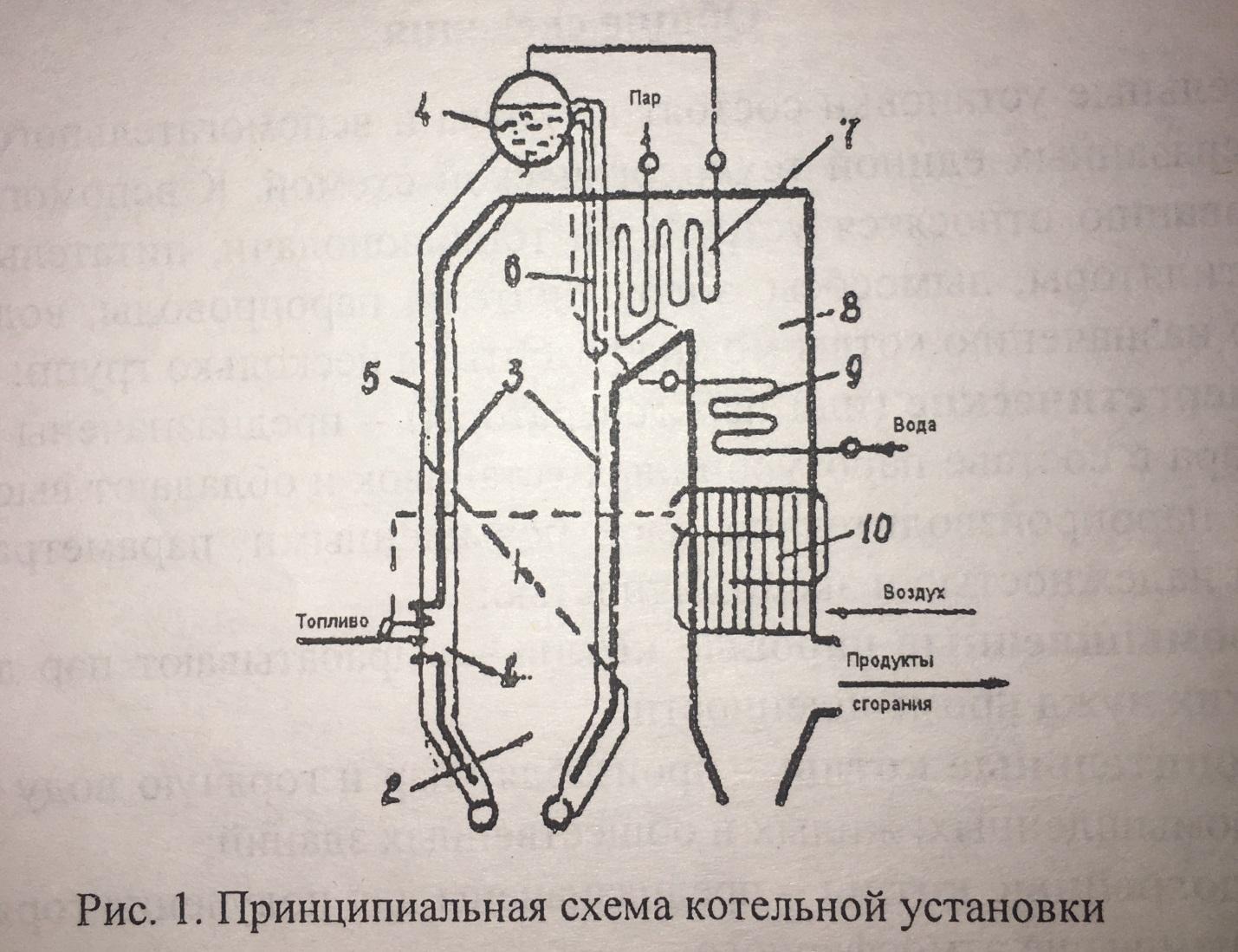 Топливо вместе с горячим воздухом через горелки 1 подается в топочную камеру 2, где сжигается в виде факела. Продукты сгорания из топочной камеры направляются в пароперегреватель, экономайзер и воздухоподогреватель и через газоочистку удаляются в атмосферу.Существуют различные конструктивные оформления котельных агрегатов, схемы которых отличаются от рассмотренной. Так, сжигание топлива может осуществляться в слое, циркуляция воды и пароводяной смеси в испарительной системе котла может быть принудительной с помощью специальных насосов, а водяной экономайзер и воздухоподогреватель могут располагаться в несколько ступеней и т.д.  	Выделяют основные параметры работы котла:Номинальная производительность котла D кг/с, является наибольшей паропроизводительностью, которую должен обеспечить котел при длительной эксплуатации, при сжигании основного топлива, при соблюдении номинальных параметров пара и питательной воды.Номинальное давление Р, МПа, и температура пара, °С, - абсолютное давление и температура пара, принятые при проектировании котла, которые должны обеспечиваться непосредственно за паросборной камерой пароперегревателя при номинальной паропроизводительности котла.Обозначение паровых котлов с естественной циркуляцией имеет букву Е, прямоточных - букву П, с принудительной циркуляцией - Пр. Если котел имеет промежуточный перегрев, то в обозначениях добавляется буква П. За буквами следуют цифры, первая из которых обозначает паропроизводительность котла, т/ч, а вторая - давление, атм. Если дополнительные обозначения отсутствуют, то принимается, что топка открытая, камерная и с твердым шлакоудалением . Для других условий к упомянутым обозначениям добавляются индексы: Ж - топка с жидким шлакоудалением; В - вихревая топка; Ц - циклонная топка; Р - решетка (слоевая топка); Г- газ; М - мазут; Н - котел под наддувом.Тепловой баланс котельного агрегата обычно составляют на 1 кг твердого и жидкого топлива или на 1 м газообразного топлива. Приходная часть теплового баланса представляет собой располагаемое тепло , МДж/кг или МДж·м3, равное низшей теплоте сгорания топлива , при отсутствие других статей приходного баланса:                                                                  (1)Расходная часть теплового баланса содержит полезное тепло выработанного пара и различные потери  :                                                 (2)Теплота, полезно затраченная на выработку пара [1], определяется по уравнению:                                                                    ,                                                (3)где D -выход пара, кг/с; В - расход топлива, кг/с или м3/с;  - энтальпии перегретого пара и питательной воды, кДж/кг.Остальные слагаемые в уравнении (2) представляют собой тепловые потери, отнесенные к единице сжигаемого топлива, МДж/кг или МДж/м3. Таким образом, уравнение теплового баланса котла может быть записано в следующем виде:                                                   (4)Отношение количества теплоты, затраченного на выработку пара D·() (в МВт), к теплоте, выделенной в топке (в МВт), представляет собой КПД котельного агрегата, %:                                                                                               (5) 	Часовой расход топлива определяют по формуле:                                                                                                                               (6)Расчет КПД котельной установки по непосредственному измерению часовых выработок пара и расходу топлива называется определением по методу прямого баланса [1-2]. При определении КПД котла по методу прямого теплового баланса необходимо оценивать погрешность измерения. Поскольку количество насыщенного пара, отбираемого из котла, составляет небольшую долю общей паропроизводительности (до 3 %), а теплота на подогрев продувочной воды обычно не превышает 0,5-1 % от полезно израсходованной теплоты, то уравнение прямого баланса может рассматриваться в следующем виде:                                    (7)Вероятная абсолютная погрешность % (абс.) определения КПД котла по прямому балансу пропорциональна КПД котла и может быть рассчитана по формуле  ,                                                         (8)а относительная погрешность , %, определяется из уравнения:                                (9)В уравнении (9) максимальную долю в общую погрешность вносят погрешности определения расхода топлива и питательной воды. Вероятная относительная погрешность прямого баланса по данным [1]  составляет    = 3,3 - 5,0 % для котлов на твердом топливе и 1,5-3,0 % - для котлов на жидком и газовом топливе. Сопоставление погрешностей обратного и прямого баланса показывает, что для котлов на газовом или жидком топливе, имеющих КПД брутто до 80 %, и на твердом топливе - до 75 %, долее точное определение обеспечивает прямой баланс, а при более высоких КПД - обратный баланс [3, 4].Описание лабораторной установкиЭкспериментальная установка (рис. 2) состоит из электрического парогенератора 1, конденсатора 16  и системы контрольно-измерительных приборов. Из водопровода через вентиль 5 вода заливается в парогенератор, где с помощью электронагревателя 17  она превращается в пар. Далее через вентиль 4 пар поступает в барабан парогенератора 8. Парогенератор снабжен предохранительным клапаном 3, который отрегулирован на давление 0,22-0,24 МПа. Для слива конденсата из барабана котла в воронку имеется специальный сливной кран 9. Из барабана котла влажный насыщенный пар выходит через дроссельный вентиль 10. Вентиль 11 служит для поддержания в системе некоторого избыточного давления. Сдросселированный пар проходит через конденсатор поверхностного охлаждения 16 и образовавшийся конденсат собирается в мерном цилиндре 18.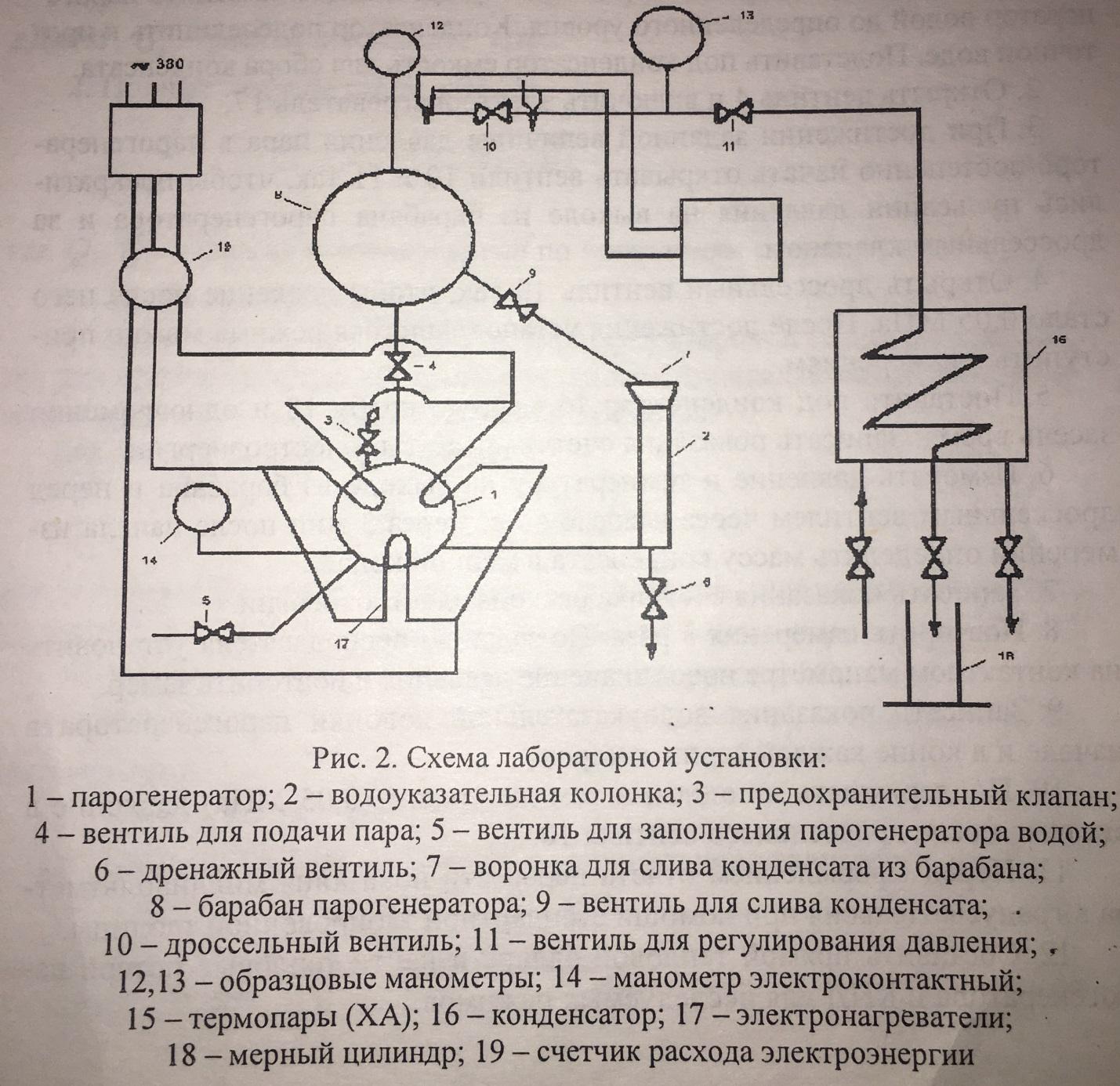 В установке используются контрольно-измерительные приборы, служащие для определения температуры (мультиметр) и давления пара на различных участках, а также мощности трубчатого электронагревателя (электросчетчик). Для измерения времени накопления конденсата в мерном цилиндре 18  служит секундомер. Лабораторная работа № 1ИССЛЕДОВАНИЕ КПД КОТЕЛЬНОЙ УСТАНОВКИ МЕТОДОМ ПРЯМОГО ТЕПЛОВОГО БАЛАНСАЦель работы: экспериментальное изучение КПД котла методом прямого теплового баланса. План выполнения работы 1 . Перед выполнением работы необходимо внимательно ознакомиться с оборудованием установки. Закрыть все краны и вентили. Залить парогенератор водой до определенного уровня. Конденсатор подсоединить к проточной воде. Подставить под конденсатор емкость для сбора конденсата. 2. Открыть вентиль  4 и включить электронагреватель 17. З. При достижении заданной величины давления пара в парогенераторе постепенно начать открывать вентили 10  и 11 так, чтобы прекратились пульсации давления на выходе из барабана парогенератора и за дроссельным клапаном. 4. Открыть дроссельный вентиль 10 так, чтобы давление после него стало 0,05 МПа. После достижения установившегося режима можно приступить к измерениям. 5. Поставить под конденсатор 16 мерную колбу 18 и одновременно засечь время. Записать показания счетчика расхода электроэнергии. 6. Измерять давление и температуру на выходе из барабана и перед дроссельным вентилем через каждые 60 с. Через 3 мин после начала измерений определить массу конденсата в мерной колбе. 7. Записать показания счетчика расхода электроэнергии. 8. Повторить измерения 3 раза. По заданию преподавателя установить на контактном манометре новое значение давления и повторить замер. 9. Записать показания водоуказательной колонки парогенератора в начале и в конце каждой серии замеров. 1 0. Поддерживать на одном и том же уровне (0,05 МПа) давление в системе после дроссельного вентиля 10. 11. Составить прямой тепловой баланс и найти тепловые потери парогенератора и КПД для исследуемых режимов.12. Настроить зависимость паропроизводительности  D парогенератора от удельной электрической мощности , и КПД парогенератора от паропроизводительности, где— электрическая мощность парогенератора, кВт; - средняя масса жидкости в парогенераторе во время каждой серии экспериментов, определяемая по водоуказательной колбе, кг. 14. Определить потери теплоты парогенератором расчетным путем, сопоставив с величиной потерь, найденных из теплового баланса, определить величину невязки. Расчетная частьПолезные затраты тепла                                                            (10)где = – расход пара, кг/с; — энтальпия пара при давлении Р перед редукционным клапаном, кДж/кг;- расход конденсата, кг/с. 2. Полные затраты тепла, кВт,                                                                    (11)  — расход электроэнергии по показаниям счетчика, кВт·ч; τ — время эксперимента, ч. 3. Количество теплоты, теряемое парогенератором в окружающую среду, для промышленных котельных установок определяется по номограммам в зависимости от производительности котла. Для лабораторного парогенератора:                                                                                                                      (12)где α - коэффициент теплоотдачи для условий свободной конвекции, кВт/м2·°С;  = , —средняя температура стенки парогенератора, °С;  —температура воздуха вдали от парогенератора, °С; F —поверхность теплообмена F =;—поверхность парогенератора, м2;  —поверхность барабана, м2.Для нахождения α используется критериальное уравнение:                                                              Nu=c·(Gr·Pr)n                                                                (13)где Gr =  g·β—критерий Грасгофа; Рг = v/а — критерий Прандтля. Значения кинематической вязкости v, м2/с, температурного коэффициента объемного расширения β, К-1, коэффициента температуропроводности  а, м2/с, и коэффициента теплопроводности воздуха λ, Вт/м·°С, принимаются при средней температуре  по формулам:v = 5,1·10-5·t2+0,115·t + 13.2)·10-6;β = 1,37·10-8·t2 – 1,45·10-5·t+0,0047;a = (7,71·10-6·t2 + 0,015·t +1,76)·10-5;λ = -2,58·10-8·t2 + 7,86·10-5·t + 0,023.В диапазоне значений произведения 103 < Сr·Рr < 109 коэффициент С в уравнении (13) аппроксимируется уравнением:                                      С = 1,54·10-4· Рr3 - 0,017 Рr2  + 0,181 Рr + 0,971,                             (14)где степень n = 0,25. Коэффициент теплоотдачи для условий свободной конвекции определяется по уравнению:                                                                 ,                                                                (15)где  — средний диаметр парогенератора и барабана, м2. Определить потери теплоты для двух условий: при температурах  = 10 °С и = 50 °С, а также при  = 25°С и = 80 °С. 4. Определить удельную электрическую нагрузку парогенератора, кВт/кг:                                                                                                                                (16)где  — электрическая мощность парогенератора, кВт;  — масса нагреваемой воды, кг. Порядок оформления отчетаОтчет по работе должен содержать следующее: 1) название и цель работы; 2) краткий конспект теоретического введения; 3) описание схемы установки; 4) порядок выполнения работы; 5) результаты измерений и расчетов (см. приложение); 6) выводы по работе (объяснить полученные зависимости). Лабораторная работа №2ОПРЕДЕЛЕНИЕ КПД КОТЛА И РАСХОДА TOПЛИВАЦель работы: изучение методики ускоренного расчета парового котла на основе экспериментальных данных.                                                           План выполнения работы 	Электрическая мощность котла принимается из лабораторной работы №2 в диапазоне  = 6-9 кВт. Паропроизводительность по насыщенному пару для электрокотла с КПД  равна: , где -  - энтальпии сухого насыщенного пара и питательной воды, кДж/кг, на кривой насыщения при давлении Р = 0,2 МПа и температуре 120 °С. Необходимо определить расчетный расход топлива  для эквивалентного по паропроизводительности топливного котла. Исходные данные для расчета: вид сжигаемого топлива - каменный уголь Кузнецкого месторождения (марки 2СС); низшая теплота сгорания- = 24,6 МДж/кг; основные компоненты рабочей массы, %: 64,1;  = 3,3;  = 18,2;  = 9,0; температура топлива   = 200 °С; подогрев воздуха  = 350 °С; температура холодного воздуха  = 20 °С; температура уходящих газов  = 130 °С; коэффициент избытка воздуха в уходящих газах  = 1,4; объемы компонентов продуктов сгорания, м3/кг: трехатомных газов  = 1,2, азота  = 5,16; доли золы в шлаке и уносе, определяемые взвешиванием и из золового баланса ( +   = 1), где  = 0,2 и  = 0,8; теплоемкость шлака при его температуре  = 1380 °С;  = 2,42·10-4· + 0,79 [кДж/(кг·К)]; содержания горючих соответственно в шлаке и уносе, определяемые взвешиванием и дожиганием лабораторных проб:  = 30 % и  = 50 %; объемное содержание продуктов неполного сгорания в уходящих газах, %: СО = 0,5,  = 0,3,  = 0,1. Расчет проводится по методике ускоренного теплового расчета котла [4]: Теоретически необходимый расход воздуха, м3/кг: = 0,263· +  0,007· = 0,0889· + 0,265·/3,7; в МДж/кг.Коэффициент, учитывающий различие низшей и располагаемой теплоты сгорания топлива:  = 1 + (0,055· + 0,35·Δ)· 10-3.Располагаемая  теплота, MДж/кг: =   Энтальпия теоретического объема воздуха, кДж/кг:[1,32 + 0,122·()].Потери  теплоты с уходящими газами, %: =  { [ 1 -  ()]( } /, где  в кДж/кг.Потери  теплоты (недожог) от механической неполноты сгорания, %: = {[  /(100 -)] + [ ·  /(100- )]}·32,7· 100/,где  в кДж/кг.Объем сухих газов (м3/кг):  =  +(.Потери  теплоты (недожог) от химической неполноты сгорания топлива, %: = (126,4·СO + 108 + 358,2) (100 - )·100/,где  в Дж/кг.9. Потери  теплоты в окружающую среду, %, в зависимости от номинальной нагрузки ,кг/с: Потери  теплоты в окружающую среду при неноминальной нагрузке D:Потери теплоты с физической теплотой шлака:, где  в кДж/кг.КПД котла брутто, %: = 100 - (Коэффициент сохранения теплоты:Расход топлива, подаваемого в топку В, кг/с: В =  Расчетный расход топлива, кг/с: = В·[1 - (/100)].Порядок оформления отчета Отчет по работе должен содержать следующее: 1) название и цель работы; 2) краткий конспект теоретического введения; 3) описание схемы установки; 4) порядок выполнения работы; 5) результаты измерений и расчетов (см. приложение); 6) выводы по работе (объяснить полученные зависимости). КОНТРОЛЬНЫЕ ВОПРОСЫ1. Как составляется тепловой баланс и находится КПД парового котла? 2. Как определяются тепловые потери котла? 3. Что такое КПД брутто и КПД нетто котла? 4. Объяснить методологию прямого и обратного теплового баланса.ПриложениеТаблица 1. Результаты экспериментального исследования парогенератора Таблица 2. Тепловые характеристики парогенератораСписок литературыТепловой расчет котельных агрегатов (нормативный метод) / под ред. Н.В. Кузнецова. ЯМ.: Энергия, 1973. 296 с.Ковалев А.П. Парогенераторы. М.: Энергоатомиздат, 1985. 396 с.Парилов В.А., Ушагов С.Г. Испытания и наладка паровых котлов. М.: Энергоатомиздат, 1986, 320 с.Липов Ю.М. Ускоренный тепловой расчет парового котла. М.: Изд-во МЭИ, 1982. 60 с.Номер серии замеровВремя опыта τ, минСреднее давление в парогенераторе Р, МПаДавление пара перед дроссельным вентилем , МПаТемпература пара tп, °СЭнтальпия пара iп, кДж/кгРасход конденсата Gк, кг/сРасход электроэнергии Qэ’ Qэ”, кВт·чкВтч12Номер серииРасход пара Gп, кг/сПолезные затраты тепла Qп, кВтПолные затраты тепла Qпол, кВтПотери теплоты (эксперимент) , кВтНевязка теплового балансаδ,%КПД парогенератораη, %12